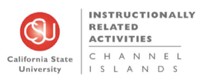 IRA Committee Meeting Agenda Tuesday, February 26, 2019 — 8:00-9:00AMProvost’s Conference Room BTW#2185Meeting Objective: To review the committee’s purpose and responsibilities, as well as planning for proposal review for Fall 2019 activities.  Welcome and introductions Presentation of budget, growth data and procedure review (K. England & D. Daniels)Five-year summary review of total IRA awards, and awards by area/program New BusinessDiscussion of administrative responsibilities – what is involved and who is performing the dutiesDiscussion of administrative capacityDiscussion of IRA chair and committee responsibilities (referencing IRA Manual)Discussion of converting IRA application periods to an annual cycle (similar to MSFT) Other business and meeting adjournment